Дата урока                             _Класс 7 «АБ»                                   3-четвертьТема урока: Как указать  на лицо, предмет, признак Оборудование урока: Таблицы «Местоимения, указывающие на предмет», «Местоимения, указывающие на признак предмета». Фотографии тигра, льва и других животных из семейства кошачьих.                     ХОД УРОКАОрганизационный момент.Опрос.Проверка домашнего задания.Комментирование и выставление оценок.Изучение новой темы.Введение в тему. Учитель, показывая на цветные фотографии тигра и льва, спрашивает: «Кто из этих зверей сильнее? Вы узнаете об этом, прочитав текст упражнения 95».Организация парной работы. Учащиеся читают текст упражнения 95 и отвечают на вопросы упражнения 96.Проверка выполнения задания. Беседа по вопросам упражнения 96.Упражнения 97 . этот, эта, это, эти, такой?. такое такая? такие? Тот (то,та,те) таков  столькоОрганизация групповой работы. Прочитать упражнение 98, подготовиться к ответам на вопросы.5. Проверка выполненной работы. Беседа по вопросам:Когда употребляется местоимение это и местоимения  Какое местоимение не изменяется по родам, числам и падежам?Какие местоимения изменяются по родам, числам и падежам?Как склоняются местоимения этот, эта, это, эти, такой?Как склоняются местоимения таков, столько?Закрепление.Организация фронтальной работы.Чтение текста упражнения 99 с остановками для вставки пропущенных указательных местоимений.Организация парной работы по выполнению упражнения 100.Задание: Прочитать диалог по ролям, подготовиться к самостоятельному диалогу.Составление диалога по рисункам упражнения 101.Задание на дом.Упражнение 99 (письменно), упражнение 102 (устно).Дата урока:___             7 «АБ»   классТЕМА: А.И.Куприн. Рассказ «Слон» (в сокращении)1 частьОборудование:Портрет А.И. Куприна, иллюстрации к рассказу «Слон», карточки для организации индивидуальной работы.ХОД УРОКАОрганизационный момент.Опрос пройденного материала.Фронтальный и индивидуальный опрос по пройденному материалу.Выставление оценок.Изучение новой темы.Учитель читает слова К. Паустовского об А. И. Куприне «Мы должны быть благодарны Куприну за всё - за его глубокую человечность...».Произведения А.И.Куприна «Олеся», «Поединок», «Гамбринус», «Гранатовый браслет» и многие другие, горячо принятые читателями, любимы и сегодня. В рассказе «Слон» маленькая девочка Надя (6 лет) заболела, по словам доктора Михаила Петровича, «равнодушием к жизни». Единственное средство вылечить — развеселить, а девочка ничего не хочет. Но однажды она захотела увидеть слона...Что же было дальше?... Как родители попытались выполнить её желание?... Вы узнаете об этом, прочитав рассказ Куприна «Слон».Подготовка к первичному чтению рассказа А.И. Куприна «Слон».Учитель: Познакомьтесь с новыми словами, которые встретятся в тексте.Учащиеся поочерёдно читают слова и их перевод.Первичное чтение текста учащимися про себя.Проверка первичного восприятия.	Какой совет даёт доктор родителям?Кто приснился Наде?Какое желание выразила девочка?В чём состояла трудность выполнения её желания? -Какие отношения сложились между Надей и слоном?-Заметны ли изменения в состоянии девочки?Отчего это произошло?Закрепление.Чтение текста по абзацам и составление плана.ПланДевочка больна.Девочка от всего отказывается.Девочка хочет увидеть живого слона.Папа в зверинце.Слон в гостях у Нади.Пересказ текста по плану.V. Задание на дом. Прочитайте рассказ А.И.  Куприна «Слон», подготовьте пересказ, запомните новые слова и выраженияДата урока:__________________                   7   «АБ»   класс                Тема урока: Повторение изученного грамматического материала       Цель урока : A)  образовательная: ознакомить учащихся с идейным содержанием темы,___________________________________________________________________              Б ) воспитательная: воспитывать чувство любви к изучению русского языка, ________________________________________________________________________             В) развивающая: развивать речь учащихся, обогащать словарный запас учеников_________________________________________________________________    Оборудование :учебник, презентация ---------------------------------------------------------------------------------------------------------------------------       Тип урока:      ------------------------------------------------------------------------------------     Метод  урока ----------------------------------------------------------------------------------                                                     Х О Д       У  Р  О  К А  I.      Организационный  момент: Проверка о  готовности учащихся к уроку               Рапорт дежурного------------------------------------------------------------------------------------    Разговорная пятиминутка  Беседа на тему:--------------------------------------------------------------------------------------------------------------------------------------------------Ответы на вопросы----------------------------------------------------------------------------------------------------------------------------------------------------------------------------------------------------------------------------------------------------------------------------------------------------                        II. Повторение материала предыдущего урока.-Проверка домашнего задания------------------------------------------------------------------------------------------------------------------------------------------------------------------------------------------------------------------         Взаимопроверка учащихся--------------------------------------------------------------------------------------Оценивание учащихся---------------------------------------------------------------------------------------------                      III.Объяснение нового материала. ---------------------------------------------------------------------------------------------------------------------------------------------------------------------------------------------------------УПР---------------------------------------------------------------------------------------------------------------------------------------------------------------------------------------------------------------------------------------------------------УПР-------------------------------------------------------------------------------------------------------------------------------------------------------------------------------------------------------------------------------------------------------------------------------------------------------------------------------------------------------------------------------------------------------------------------------------------------------------------------------------------------------------------УПР--------------------------------------------------------------------------------------------------------------------------------------------------------------------------------------------------------------------------------------------------------------------------------------------------------------------------------------------------------------------------------------------УПР-------------------------------------------------- ---------------------------------------------------------------------------------------------------------------------------------------------------------------------------------------------------------------------------------------------- IV.	Закрепление материала.-----------------------------------------------------------------------------------------------------------------------------------------------------------------------------------------------------------------------------------------------------------------------------------------------------------------------------------------------------УПР------------------------------------------------------------------------------------------------------------------------------------------------------------------------------------------------------------------------------------------------------------------------------------------------------------------------------------------------------------------------------------------------------------------------------------------------------------------------------------------------------------------------------V.Подведение итога урока  ____________________________________________________________Оценки учащихся __________________________________________________________________ VI.Домашнее задание._УПР:__________________________________________________________ ________________________________________________________________________________Дата урока:___             7 «АБ»   классТЕМА: А.И.Куприн. Рассказ «Слон» (в сокращении)2 частьЗаполнение таблиц. Учащиеся заполняют 1 таблицу, описывая портрет, действия и характер Нади (отца, немца), и 2 таблицу-«Двухчастный дневник». Таблицы заполняются на уроке.Заполните таблицу.4. «Оставьте за мной последнее слово...».Учащиеся составляют собственное высказывание по данному началу:«Я оказался (ась) в комнате с Надей...»V. Задание на дом.Прочитать и пересказать содержание рассказа А.И.Куприна «Слон», заполнить двухчастный дневник и карточки.Заполните карточку!(Перечитайте описание внешности Слона и впишите пропущенные слова).                                              Карточка 1Кожа на нём_______________	, в тяжёлых складках. Ноги____________________	, как столбы. Длинный_____________	с чем-то вроде помела на конце. Голова в больших________________	. Уши-______________________, как лопухи, и висят вниз. Глаза совсем_________________________, но умные и добрые. Клыки___________________	. Хобот - точно длинная__________________	и оканчивается двумя ноздрями, а между ними подвижный, гибкий ______V. Задание на дом. Прочитайте рассказ А.И. Куприна «Слон», подготовьте пересказ, запомните новые слова и выраженияДата урока:___             7 «АБ»   классТЕМА 10. Как сказать о действии, которое переходит на другой предмет? Цели : Образовательная: Познакомить учащихся с существительными в В.падеже характеристики предмета или лица, по действиям, которые он совершает;   Ожидаемые результаты  Знания: Учащийся найдёт в тексте существительные в В.падеже   сумет образовать от глаголов переходные  непереходные.  Развивающая: Сформировать умения характеризовать предметы и лица по действиям,которые он совершает Умения и навыки: Правильно вставит в текст с пропусками нужные причастия; составит ответы на вопросы по содержанию текста, по рисункам, по ситуативным заданиям, употребив причастия настоящего времени  Воспитательная: Развить такие качества характера, как наблюдательность, способность делать выводы; воспитывать чувство ответственности за свои учебные действия, за своё поведение на уроке.Ценности: Сделает самостоятельный вывод о способах образования переходных и непереходных глаголов; охарактеризует себя как учащегося по своим учебным действиям.                          ХОД УРОКА I.	Организационный момент. Опрос.Проверка домашнего задания.Выставление и комментирование оценок.Изучение новой темы.     Введение в тему.Упражнение 106. Прочитайте, подготовьтесь к ответам на вопросы о том, как встречают Новый год в разных странах.В Италии, как только часы пробьют 12 ударов, из всех окон выбрасывают старые вещи. Итальянцы уверены, если в полночь они выбросят старые вещи, то в Новом году обязательно купят новые вещи. Дети перед сном оставляют у камина свои носки. Утром они в носках находят подарки, которые им приносит фея Бефане.В России перед Новым годом украшают ёлку, приглашают гостей, дарят подарки друзьям и близким. А дети ждут Деда Мороза. Они верят, что Дед Мороз оставит подарки под ёлкой.Во Франции тоже есть свой Дед Мороз - Пер Ноэль. Он приходит к детям в новогоднюю ночь и оставляет подарки в детских башмачках.В Испании, пока часы бьют 12 раз, принято съедать 12 виноградин. Если человек успеет съесть все виноградины, он будет счастлив и богат весь год.фея – рагi            камин - каmin (о‘сho’qsimon uy ресhkasi)Упражнение 107. Ответьте на вопросы.1.Как встречают Новый год в Италии? 2.Почему итальянцы выбрасывают из окон старые вещи?3.Кого ждут итальянские дети? Где они находят подарки?4.Как встречают Новый год в России? 5.Кого ждут российские дети? 6.Кого ждут французские дети? 7.Как встречают Новый год в Испании?Упражнение 108. Выпишите из текста упражнения 106 выделенные словосочетания, укажите падеж имён существительных. Упражнение 109. Прочитайте наиболее употребительные глаголы, кончаются с существительными в винительном падеже без предлога  Переведите глаголы на родной язык.ПЕРЕХОДНЫЕ ГЛАГОЛЫ приглашать/пригласить              читать/почитать             благодарить/ поблагодаритьлюбить/полюбить                        писать/написать               строить/построить            уважать    беречь    ждатьС существительными в винительном падеже без предлога сочетаются переходные глаголы  остальные глаголы непереходные  Упражнение 110 Заполните таблицу, подобрав к данным глаго- нодходящие существительные в нужном падеже.для справок: ёлка, книга, родители, подарки, учитель, тренер, природа, билет, друг.1жнение 111. Спишите, вставив вместо вопросов подходящие >ствительные.(кого?), видеть (кого?), строить (что?), готовить (что?), ого?), писать (что?), встречать (кого?), любить (кого?), любить (что?), беречь (что?), беречь (кого?), слушать (кого?), слушать (что?), учить (что?), учить (кого?).Выпишите выделенные глаголы в два столбика: 1 — переходные, 2 — непереходные. Домашнее задание:  Упражнение 113. Расскажите о том, как мы встречаем Новый год в нашей стране. Какой ещё древний новогодний праздник отмечает наш народ?  Дата урока:___             7 «АБ»   классТема: Ф.И.Тютчев    « Весенние воды….»  «Весенняя гроза»Цели: 1. Пополнить знания учащихся о творчестве русских поэтов на примере Ф.И.Тютчева.2. Развивать устную разговорную речь, выразительность чтения, интонацию.3. Способствовать воспитанию любви к природе, окружающему миру. Ресурсы: Учебник, портрет Ф.Тютчева, подборка открыток, плакаты с изречениями о языке, словари, подборка книг с произведениями поэта, маркеры,  Методы и упражнения: работа в больших группах, «Кластер», «Диаграмма Венна», «Презентация», «Синквейн».Ход урока Организационная часть. “Здесь духа мощного господство  Здесь утонченной жизни цвет”  ФетПриветствие. Опрос дежурныхВопросно – ответная беседа:3) Деление на группы. Названия групп с переводом (зима, весна, природа);4) Составление «Кластера» каждой группой по своему названию:снег                 холод              тепло    зелень             красота                  Зима                           Весна                              Природаканикулы         Новый год                           дождь                         настроение               лёд                     каникулы   навруз              любовь 5) Составление диаграммы Венна со словами «Зима» и «Весна»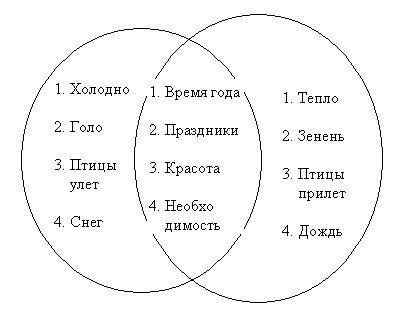 После выполнения 4го – и 5го-заданий от каждой группы приглашаются по 1 ученику для «презентации» выполненной работы.  Группы оцениваются разноцветными яблоками – баллами, приклепляющимися  к соответствующим группам - корзинам на  плакате.Развлекательная минута.Исполнение хором песни «Тонким перышком…»; 2,Скороговорки: «Шла Саша по шоссе И сосала сушку; «Ехал Грека через реку, Видит Грека в реке рак.                                  Обобщение темы «Ф.И.Тютчев»:Вопросно –ответная беседаА) Когда родился Ф.И.Тютчев? Б) Где родился поэт?  В) В какой семье родился?Г) Какую профессию имел поэт?  Д) Какая основная тематика стихотворений Ф.И.Тютчева?Е) Какие стихотворения написал Ф.И.Тютчев?  2) Чтение наизусть произведений Ф.И.Тютчева:«Весна», «Весенняя гроза», «Весенние воды»,  3). Составление «Синквейна» по Ф.И.Тютчеву.Тютчев Талантливый, любимый Писал, работал, творилЛюбовь к природеПоэт V. Обсуждение проведенного занятия:- Понравился  ли вам урок?- Что вас заинтересовало на уроке?VI. Подсчитыванние  баллов. Оценивание и анализ. Домашнее задание : Выучить наизусть стихи Ф.И.ТютчеваДата урока:___             7 «АБ»   классТЕМА 11. Как сказать о действии, которое совершается само по себе, без действующего лица? Цели : Образовательная: Познакомить учащихся с Безличными глаголами;   Ожидаемые результаты  Знания: Учащийся найдёт в тексте  безличные глаголыРазвивающая: Сформировать умения характеризовать безличные глаголы  Умения и навыки: Правильно вставит в текст с пропусками нужные безличные глаголы  ; составит ответы на вопросы по содержанию текста, по рисункам, по ситуативным заданиям, употребив безличные глаголы  Воспитательная: Развить такие качества характера, как наблюдательность, способность делать выводы; воспитывать чувство ответственности за свои учебные действия, за своё поведение на уроке.Ценности: Сделает самостоятельный вывод о способах образования безличных глаголов  ;                            ХОД УРОКА I.	Организационный момент. Опрос.Проверка домашнего задания.Выставление и комментирование оценок.Изучение новой темы.     Введение в тему. Упражнение 112. Прочитайте текст, передайте его содержание. Упражнение 114. Прочитайте текст. Обратите внимание на предложения, описывающие состояние человека, и предложения, описывающие природные явления.Был конец февраля. В воздухе пахло весной. Умар вернулся из школы, пообедал и сделал уроки. Ему не сиделось дома. И он решил поиграть с другом в футбол. На улице моросило. Вскоре выглянуло солнце. И Умар вышел на футбольное поле. Внезапно подул холод-Небо заволокло тучами. Вокруг потемнело. Умар решил  домой. Вскоре пошёл дождь. По дороге домой Умар замёрз промочил ноги. Его знобило.Смеркалось. Поужинав, Умар решил пораньше лечь спать. Когда проснулся и выглянул в окно, то увидел, что всё было покрыто снегом.Похолодало.смеркается -    светает -   морозит -    моросит -  Упражнение 115. Выпишите из упражнения 114 предложения, описывающие природные явления. В каких из них нет подлежащего?Для обозначения действий и состояний, которые соверкаются сами по себе, без действующего лица или предмета, употребляются безличные глаголы . При безличных глаголах употребление подлежащего невозможно.Например: Морозит. Вокруг потемнело. Ему нездоровится.Упражнение 116, Прочитайте предложения. Выпишите предложение с безличными глаголами.Ветер дует в окно. В окно сильно дует. Бурей вырвало дерево, Буря вырвала дерево. Ветер сломал ветку. Ветром сломало ветку. Вскоре рассвело. В воздухе пахло весной. В горах быстро темнеет,Гора темнеет вдали. Ребёнок не спит. Ему не спится. Надвигалась гроза Мальчик простудился. Его знобило.Упражнение 117. Рассмотрите фотографию на стр. 43. Какое время года и дня изображено на данном рисунке? Опишите его, употребив безличные глаголы.Опорные слова: потемнело, подуло, качнуло деревья, зашелестело заморосило, похолодало, посвежело, заволокло тучами.Начните так: Мы гуляли по осеннему парку. Вдруг потемнелоУпражнение 119. Представьте себе, что вы простудились. Расскажите другу о своём состоянии, употребите личные и безличные глаголы.                                    ЭТО ИНТЕРЕСНОВ древности люди верили в существование сверхъестественной силы (             ). Когда говорили светает, морозит, вечереет, то имели в виду, что эти действия производит какое-то сверхъестественное существо, которое люди боялись назвать. Поэтому при этих глаголах подлежащее не употреблялось. Так образовались безличные глаголы.Домашнее задание:    Упражнение 119. Представьте себе, что вы простудились. Расскажите другу о своём состоянии, употребите личные и безличные глаголы.Дата урока:__________________                   7   «АБ»   класс                Тема урока: Повторение изученного грамматического материала    Цель урока : A)  образовательная: ознакомить учащихся с идейным содержанием темы,___________________________________________________________________              Б ) воспитательная: воспитывать чувство любви к изучению русского языка, ________________________________________________________________________             В) развивающая: развивать речь учащихся, обогащать словарный запас учеников_________________________________________________________________    Оборудование :учебник,тетради,презентация----- ---------------------------------------------------------------------------------------------------------------------------       Тип урока:      ------------------------------------------------------------------------------------     Метод  урока ----------------------------------------------------------------------------------                                                     Х О Д       У  Р  О  К АОрганизационный  момент: Проверка о  готовности учащихся к уроку                Рапорт дежурного------------------------------------------------------------------------------------    Разговорная пятиминутка  Беседа на тему:--------------------------------------------------------------------------------------------------------------------------------------------------Ответы на вопросы----------------------------------------------------------------------------------------------------------------------------------------------------------------------------------------------------------------------------------------------------------------------------------------------------                        II. Повторение материала предыдущего урока.-Проверка домашнего задания------------------------------------------------------------------------------------------------------------------------------------------------------------------------------------------------------------------         Взаимопроверка учащихся--------------------------------------------------------------------------------------Оценивание учащихся---------------------------------------------------------------------------------------------                      III.Объяснение нового материала. ---------------------------------------------------------------------------------------------------------------------------------------------------------------------------------------------------------УПР---------------------------------------------------------------------------------------------------------------------------------------------------------------------------------------------------------------------------------------------------------УПР-------------------------------------------------------------------------------------------------------------------------------------------------------------------------------------------------------------------------------------------------------------------------------------------------------------------------------------------------------------------------------------------------------------------------------------------------------------------------------------------------------------------УПР--------------------------------------------------------------------------------------------------------------------------------------------------------------------------------------------------------------------------------------------------------------------------------------------------------------------------------------------------------------------------------------------УПР-------------------------------------------------- ---------------------------------------------------------------------------------------------------------------------------------------------------------------------------------------------------------------------------------------------- IV.	Закрепление материала.-----------------------------------------------------------------------------------------------------------------------------------------------------------------------------------------------------------------------------------------------------------------------------------------------------------------------------------------------------УПР------------------------------------------------------------------------------------------------------------------------------------------------------------------------------------------------------------------------------------------------------------------------------------------------------------------------------------------------------------------------------------------------------------------------------------------------------------------------------------------------------------------------------V.Подведение итога урока  ____________________________________________________________  Оценки учащихся __________________________________________________________________               VI.Домашнее задание.УПР:__________________________________________________________Дата урока:__________________                   7   «АБ»   классТема урока:   Контрольная работа № 5Вид: Контрольное списывание с грамматическим заданием.      Цель урока : A)  образовательная: ознакомить учащихся с идейным содержанием темы, Проверить грамматические, орфографические и пунктуационные навыки учащихся.    Б ) воспитательная: воспитывать чувство любви к изучению русского языка, ________________________________________________________________________             В) развивающая: развивать речь учащихся, обогащать словарный запас учеников_________________________________________________________________    Оборудование :учебник,тетради,презентация----- ---------------------------------------------------------------------------------------------------------------------------       Тип урока:      ------------------------------------------------------------------------------------     Метод  урока ----------------------------------------------------------------------------------                                                     Х О Д       У  Р  О  К АОрганизационный  момент: Проверка  готовности учащихся к уроку                Рапорт дежурного------------------------------------------------------------------------------------    Разговорная пятиминутка  Беседа на тему:--------------------------------------------------------------------------------------------------------------------------------------------------Ответы на вопросы----------------------------------------------------------------------------------------------------------------------------------------------------------------------------------------------------------------------------------------------------------------------------------------------------                        II. Повторение материала предыдущего урока.-Проверка домашнего задания------------------------------------------------------------------------------------------------------------------------------------------------------------------------------------------------------------------         Взаимопроверка учащихся--------------------------------------------------------------------------------------Оценивание учащихся---------------------------------------------------------------------------------------------                      III.Объяснение нового материала.                                                                                  Белки. Идешь по лесной тропинке, любуешься деревьями. Вдруг увидишь легкого и проворного зверька с пышным хвостом или услышишь резкий цокающий звук. Это резвые белки бесстрашно перепрыгивают с ветки на ветку.Зверьки эти живут в лесах. Здесь для них есть корм: шишки, орехи, желуди, ягоды. Зимой белки не спят, ведут подвижный образ жизни. Летом они запасают на зиму корм. В беличьем меню есть даже сушеные грибы. Сушат их белки сами. Шляпки нанизывают на острые сухие сучки или вешают на веточки. Выбирают спелые орехи. Все это белки прячут во мху или в дуплах, а зимой безошибочно находят. Беличий склад может содержать несколько килограммов вкусной еды. Если вы найдете его, то не спешите им воспользоваться. Ведь белки останутся в зимнюю стужу без корма.Задание: Найти и подчеркнуть в тексте глаголы.V .Подведение итога урока  ____________________________________________________________  Оценки учащихся __________________________________________________________________               VI.Домашнее задание. Дата урока:___             7 «АБ»   классТЕМА   Как охарактеризовать лицо или предмет по действиям, которые он совершает?Цели : Образовательная: Познакомить учащихся с причастиями, служащими для характеристики предмета или лица, по действиям, которые он совершает; Развивающая: Сформировать умения характеризовать предметы и лица по действиям,которые он совершает Воспитательная: Развить такие качества характера, как наблюдательность, способность делать выводы; воспитывать чувство ответственности за свои учебные действия, за своё поведение на уроке. Ожидаемые результаты Знания: Учащийся найдёт в тексте причастие, сумеет образовать от глаголов действительные причастия настоящего времени.  Умения и навыки: Правильно вставит в текст с пропусками нужные причастия; составит ответы на вопросы по содержанию текста, по рисункам, по ситуативным заданиям, употребив причастия настоящего времени  Ценности: Сделает самостоятельный вывод о способах образования действительных причастий настоящего времени; охарактеризует себя как учащегося по своим учебным действиям.                ХОД УРОКА I.	Организационный момент. Опрос.Проверка домашнего задания.Выставление и комментирование оценок.Изучение новой темы.Введение в тему.Учитель, указывая на коробочку хлопка, спрашивает: «Как называется это растение? Когда оно созревает? Что из него вырабатывают? ». Что вы знаете о хлопчатнике?Какие плоды у хлопчатника?Куда отправляют собранный хлопок? Что вырабатывают из хлопкового волокна? Что вырабатывают из семян хлопка?  Далее учитель нацеливает учащихся на чтение текста: «В тексте, который вы сейчас прочитаете, рассказывается о том, как много людей, машин совершают различные действия, чтобы из собранного хлопка получить ткани, бумагу, целлюлозу, масло и многое другое. В тексте вам встретятся слова, которые употребляются для характеристики людей и предметов по тем действиям, которые они совершают».Организация самостоятельного чтения текста упражнения 120.3.Проверка понимания содержания прочитанного. Беседа по вопросам упражнения 121. Учитель обращает внимание на правильное употребление в ответах выделенных в тексте слов. Даёт задание перевести некоторые из них на родной язык. И подводит к выводу: в переводе употребляются слова, которые относятся к грамматической теме «Sifatdosh». 4.Запись на доске и в тетрадях грамматической темы урока «Причастие» («Sifatdosh»).Учитель: Причастие - это форма глагола. Поэтому имеет, как и глагол, вид и время. Но вместе с тем причастие имеет признаки прилагательного: отвечает на вопросы: Какой? Какая? Какое? Какие? Изменяется по родам и числам.Прежде всего вы должны научиться отличать причастие от прилагательного. 5.Организация групповой работы по упражнению 124. Задание: Прочитать слова и выписать на листе бумаги их в 2 столбика, в 1 - прилагательные, во 2 - причастия. 6.Проверка выполнения работы. Организация групповой работы.Учащиеся изучают таблицу, данную в упражнении 125 и самостоятельно делают выводы о способах образования действительных причастий настоящего времени, выполняют упражнение 126. Проверка результатов групповой работы.Учащиеся - представители отдельных групп отвечаютна вопросы учителя: От каких глаголов образуются деепричастия настоящего времени?С помощью каких суффиксов?Прочитайте причастия, которые вы образовали от данных глаголов.Закрепление.Письменное выполнение упражнения 128. Организация парной работы.Учащиеся описывают одноклассников по их действиям. Например: Анвар, разговаривающий на уроке. Хаким, подсказывающий соседу. Малика, внимательно слушающая учителя и т.д. Задание на дом. Упражнение 126, 129 письменно.Дата урока:__________________                   7   «АБ»   класс ТЕМА урока :  А.А.ФЕТ. Краткие сведения из биографии. Стихотворение «Я пришёл к тебе»   Цель урока : A)  образовательная: ознакомить учащихся с идейным содержанием  темы,    Б ) воспитательная: воспитывать чувство любви к изучению русского языка, к русской природе,ощущать дух русского народа             В) развивающая: развивать речь учащихся, обогащать словарный запас учеников    Оборудование :учебник, презентация_________________       Тип урока:      ------------------------------------------------------------------------------------     Метод  урока ----------------------------------------------------------------------------------                                                     Х О Д       У  Р  О  К АОрганизационный  момент: Проверка  готовности учащихся к уроку                Рапорт дежурного------------------------------------------------------------------------------------    Разговорная пятиминутка  Беседа на тему:---------------------------------------------------------------------Ответы на вопросы   II. Повторение материала предыдущего урока.-Проверка домашнего задания----------------------------------------------------------------------------------------        Взаимопроверка учащихся------------Оценивание учащихся----------------                      III.Объяснение нового материала.                                          Афанасий Фет – стихи	 	Фет: «Я пришел к тебе с приветом» (1843)В стихотворении 4 строфы, первые две - о пробуждении природы, вторые две - о состоянии души лирического героя. Строфы выдержаны в строгом соответствии друг другу, это называется психологическим параллелизмом. 1 четверостишие - о солнце, разбудившем все вокруг, эпитет «горячим» придает солнечному свету живительную силу. Последняя строка «по листам затрепетало» вызывает звуковую и зрительную ассоциации. Вся строфа наполнена энергией света. 2 строфа: Рассказать, что лес проснулся, Весь проснулся, веткой каждой, Каждой птицей встрепенулся И весенней полон жаждой. Энергия солнечного света разбудила лес, который проснулся «весь», «веткой каждой, каждой птицей встрепенулся». Эти пробуждения передаются через лирического героя, через его чувства, переполненные весенним настроением. Это не пейзажная зарисовка, а впечатления лирического героя. Но в этом стихотворении есть и лирическая героиня, к которой обращена первая строка первой строфы: «Я пришел к тебе с приветом //Рассказать...»   3строфа. 1 строка продолжает начало стихотворения: «Рассказать, что с той же страстью...» Предыдущие   2строфы создают атмосферу света, радости, полученной от энергии солнца, переливающуюся в энергию чувства лирического героя: Как вчера, пришел я снова, Что душа все так же счастью И тебе служить готова. Картины природы передают состояние счастья лирического героя, его уверенность в своих чувствах: Что душа все так же счастью И тебе служить готова. Последняя строфа добавляет последний штрих к состоянию души, излучающей радость и веселье. Когда душа поет, ум - молчит: Что не знаю сам, что буду Петь-но только песня зреет. Фет - тончайший лирик, он способен уловить и отразить в словах все оттенки настроения, наполнить слова особым смыслом, на который откликается душа. И в этом стихотворении, как и во многих других, мы наблюдаем волшебную силу, которую Фет заключает в слова, подбирая их таким образом, что они создают мелодию - в каждом стихотворении свою. В этом стихотворении - мелодия весны, счастья, радости, солнечного света. Все эти отдельные мелодии сливаются в одну - мелодию юной души, окрыленной любовью."Человек и природа" в лирике Ф. И. Тютчева Поэзия Тютчева – это отражение его внутренней жизни, его мысли и чувства. Все это создавало художественный образ и приобретало философское осмысление.Тютчева недаром называют певцом природы. Красота русской природы с юных лет вошла в сердце поэта. Правда, свои первые стихи о природе Тютчев написал еще в Германии.Поэзия Тютчева – это отражение его внутренней жизни, его мысли и чувства. Все это создавало художественный образ и приобретало философское осмысление.Задание на дом. Выучить наизусть стихи .А.А. Фета «Я пришёл к тебе с приветом»Дата урока:__________________                   7   «АБ»   класс ТЕМА   Как охарактеризовать лицо или предмет по действиям, которые он совершал? (совершил) Shaxs yoki predmet u bajargan ish-harakatlarga ko‘ra qanday ta’riflanadi? Цель урока : A)  образовательная: ознакомить учащихся с идейным содержанием темы, Проверить грамматические, орфографические и пунктуационные навыки учащихся.    Б ) воспитательная: воспитывать чувство любви к изучению русского языка,              В) развивающая: развивать речь учащихся, обогащать словарный запас учеников    Оборудование :учебник, презентация --------------------------------------------------------------        Тип урока:      ------------------------------------------------------------------------------------     Метод  урока ----------------------------------------------------------------------------------                                                     Х О Д       У  Р  О  К АОрганизационный  момент: Проверка  готовности учащихся к уроку                Рапорт дежурного------------------------------------------------------------------------------------    Разговорная пятиминутка  Беседа на тему:---------------------------------------------------------------------Ответы на вопросы---------------------------------------------------------------------------------------------------------  II. Повторение материала предыдущего урока.-Проверка домашнего задания-----------------------------------------------------------------------------------------------         Взаимопроверка учащихся--------------------------------------------------------------------------------------Оценивание учащихся---------------------------------------------------------------------------------------------                      III.Объяснение нового материала.                                                    Упражнение 130. Прочитайте текст, обратите внимание на выделен - выражения.                                             Великий шёлковый путьВеликий шёлковый путь - это дорога, связывавшая Восток с Европой. Это название не совсем точное, так как на самом деле не одна дорога, а несколько караванных путей, тянувшихся *у городами и оазисами. Торговцы везли по ним разные цен- товары. Богатые жители Италии, Германии, Греции и других государств, покупавшие китайский шёлк в огромных количествах, приобретали также различные золотые украшения. Движение по жому пути было двусторонним. В обмен на шёлк и украшения торговцы везли товары европейцев, отправлявших на Восток золотые серебряные монеты, стеклянную посуду, керамику, драгоценные- камни.оазис - voha украшения - bezaklar керамика - kulolchilik buyumlariУпражнение 131. Выпишите из текста упражнения 130 выделенные слова и переведите их на родной язык. К какой части речи относятся эти слова в родном языке?'Упражнение 132. Ответьте на вопросы.Что вы знаете о Великом шёлковом пути?  Что везли торговцы по этой дороге?  Что приобретали европейцы у торговцев? Что везли торговцы из Европы на Восток?Упражнение 133. Прочитайте и скажите, как образуются причастия прошедшего времени.ДЕЙСТВИТЕЛЬНЫЕ ПРИЧАСТИЯ ПРОШЕДШЕГО ВРЕМЕНИ 0‘tgan zamon aniqlik sifatdoshiЧто делать? Что сделать?      Какой (-ая, -ое, -ие)? Вести                                         вёзшийПривезти                                  привезщийОтправлять                               отправлявшийОтправить                                 отправивший1. От какой формы глаголов образуются эти причастия?  2.С помощью каких суффиксов? Упражнение 134. От данных глаголов образуйте действительные причастия прошедшего времени. Образец: купить - купивший.Купить, покупать, отправить, отправлять, везти, лететь, прилететь, рисовать, нарисовать, кричать, нести, крикнуть, рассказать, рассказывать, принести, изучать, привести, изучить.Причастия часто употребляются в сочетании с другими словами. Такое сочетание называется причастным оборотом.Если причастный оборот находится после слова, к которому относится, то в устной речи он выделяется паузами, а на письме — запятыми. Сравните: Дорогу, связывавшую стра ны Востока и Запада, называли Великим шёлковым путём. - Связывавшую страны Востока и Запада дорогу называли Великим шёлковым путём.Упражнение 135. Устно охарактеризуйте учащихся по их действиям, ии причастный оборот; там, где это нужно, выделите причастный паузами.образец: Азиза выполнила упражнение. - Азиза, выполнивупражнение.за выполнила упражнение. Хасан прочитал книгу. Хусан выступил на собрании. Алишер рассказал интересную историю. Фархад >вал в соревнованиях по боксу. Камил отвечал у доски. Саида выучилa стихотворение наизусть. Ученики написали контрольную                       Причастие употребляется в том же падеже, что и определяемое слово.Кто?	Какое? Например: Гимнасты, выполнившее упражнения на брусьях, перешли к следующему снаряду. Кого?	Каких?Учеников, написавш\их\ контрольную работу, похвалил учитель.Упражнение 136. Спишите, вставив падежные окончания причас- ий. Помните: причастия склоняются как имена прилагательные.зья беседовали с Алимом, прочитав... книгу о Великом шёл- пути. Учитель похвалил Азизу, выполнивш... правильно гение. Я прочитал статью о Фархаде, победивш... в соревнование- по боксу. Ученики задавали вопросы Камилу, отвечавш... у Оценку «5» получила Саида, выучивш... стихотворение наизусть-Дома:'У пражнение 137. Поговорите с собеседниками о том, что они делали в воскресенье. Охарактеризуйте ваших собеседников по действиям, которые они совершили, употребив действительные причастия прошедшего времени.Дата урока:__________________                   7   «АБ»   класс ТЕМА УРОКА: И.С. Никитин.Краткие сведения из биографии.Стихотворение «Утро»          Цель урока : A)  образовательная: ознакомить учащихся с идейным содержанием стихотворения    Б ) воспитательная: воспитывать чувство любви к изучению русского языка, Любви к русскому природу             В) развивающая: развивать речь учащихся, обогащать словарный запас учеников    Оборудование :учебник, презентация -------------------------------------------------------------------------------       Тип урока:      ------------------------------------------------------------------------------------     Метод  урока ----------------------------------------------------------------------------------                                                     Х О Д       У  Р  О  К АОрганизационный  момент: Проверка  готовности учащихся к уроку                Рапорт дежурного------------------------------------------------------------------------------------    Разговорная пятиминутка  Беседа на тему:--------------------------------------------------------------------------------------------------------------------------------------------------Ответы на вопросы--------------------------------------------------------------------------------------------------------------------------------------------------------------------------------------------------------------------------------------------                        II. Повторение материала предыдущего урока.-Проверка домашнего задания-----------------------------------------------------------------------------------------------         Взаимопроверка учащихся--------------------------------------------------------------------------------------Оценивание учащихся---------------------------------------------------------------------------------------------                      III.Объяснение нового материала.                                                   Стихотворения о природе относятся к пейзажной лирике. Но пейзажная лирика — это не только описание природы, которая может быть и величественно-прекрасной, и умиротворенной, и бушующей. Вместе с картинами природы передаются самые сокровенные мысли и чувства поэта. Однако чтобы «увидеть» и понять все то, о чем рассказал поэт в своем стихотворении, нужно научиться понимать картины природы, изображенные автором, чувствовать настроение, которым они проникнуты. Или, как говорил Н. В. Гоголь, уметь «разделить искренно с поэтом высокое ощущение, наполнявшее его душу. душою и сердцем почувствовать всякое слово его».
Вот передо мной стихотворение Ивана Саввича Никитина «Утро». Перед мысленным взором сразу возникает чудесная картина. Предрассветная пора. «Звезды меркнут и гаснут». Вокруг еще «тишь — безлюдье»: «дремлет чуткий камыш», замерли, покрытые серебристой росой, листочки; за озером чуть виднеются заливные луга, расстилается над ними легкой пеленой туман, белый, как пар. Но вот под умелым пером поэта природа постепенно оживает: Потянул ветерок, воду морщит-рябит.
Пронеслись утки с шумом и скрылися.
Далеко-далеко колокольчик звенит.
Воздух наполняется звуками и запахами. Горит-разгорается восток, «вот и солнце встает, из-за пашен блестит». Начинается новый трудовой день: проснулись рыбаки, сняли с шестов сети, «весла к лодкам несут». «Птички песни поют», встречая новый день. Улыбается-радуется пробуждению лес. Хлынуло золотыми потоками солнце, осветило своими лучами и поля, и луга, и «макушки ракит». Вышел в поле пахарь с сохой, один — песню поет, любая работа ему по плечу.
Какую красоту увидел автор, какое светлое и легкое стихотворение написал! Но, видимо, было в его жизни что-то тяжелое, может, он от чего-то страдал. Не случайно он пишет: «Не боли ты, душа! отдохни от забот!». Значит, что-то тревожит, беспокоит его, но, несмотря на это, он кончает свое стихотворение не жалобой, а приветствием всему живому:
Здравствуй, солнце да утро веселое!
Радость жизни, приходящая на землю вместе с восходом солнца, подействовала на автора, разогнала грустные мысли. Он сам наблюдал пробуждение природы, и душа его откликнулась на красоту.
Иван Никитин, крестьянский поэт, посвятил много стихотворений природе родного края. В его трудной жизни именно природа помогала ему сохранить живую душу, приносила утешение в минуты отчаяния. Наверное, автор хочет и до нас донести главную мысль: таково извечное свойство природы — возвращать уставшему человеку радость жизни, поддерживать его и исцелять. Задание на дом. Выучить наизусть стихотворение «Утро»     Дата урока:__________________                   7   «АБ»   класс ТЕМА   Как охарактеризовать лицо или предмет по действиям, которые он совершаются над ним? Shaxs yoki predmet unga nisbatan bajarilayotgan ish- harakatiga ko‘ra qanday ta’riflanadi? Цель урока : A)  образовательная: ознакомить учащихся с идейным содержанием темы, Проверить грамматические, орфографические и пунктуационные навыки учащихся.    Б ) воспитательная: воспитывать чувство любви к изучению русского языка, ___             В) развивающая: развивать речь учащихся, обогащать словарный запас учеников   Оборудование :учебник, презентация------------------------------------------------------------------------------------      Тип урока:      ------------------------------------------------------------------------------------     Метод  урока ----------------------------------------------------------------------------------                                                     Х О Д       У  Р  О  К АОрганизационный  момент: Проверка  готовности учащихся к уроку                Рапорт дежурного------------------------------------------------------------------------------------    Разговорная пятиминутка  Беседа на тему:---------------------------------------------------------------------Ответы на вопросы---------------------------------------------------------------------------------------------------------II. Повторение материала предыдущего урока.-Проверка домашнего задания-----------------------------------------------------------------------------------------------Взаимопроверка учащихся--------------------------------------------------------------------------------------Оценивание учащихся---------------------------------------------------------------------------------------------                      III.Объяснение нового материала.                                                   Упражнение 138. Прочитайте, сформулируйте основную мысль текста.На берегу Сырдарьи есть огромная охраняемая государством территория - памятник истории и культуры эпохи Амира Темура и Темуридов. Она находится в Аккурганском районе Ташкентской области. Когда-то на этой территории располагался город-крепость Бенакет. Позднее Амир Темур назвал город именем младшего сына Шохруха.Это был процветающий город, в котором жили мужественные защитники своей земли. Здесь останавливались на отдых караваны, идущие по Великому шёлковому пути.Сегодня здесь можно увидеть лишь остатки крепостных стен, постоянно разрушаемых дождём и ветром; черепки керамической посуды, омываемые дождём и высушиваемые жарким солнцем; остатки печей гончаров и холмы, которые раньше были жилыми кварталами.О	былом величии города напоминает древний мавзолей, оберегаемый от жары и ветра окружающими его деревьями. Ветви и листья деревьев, колеблемые ветром, словно шепчут о давних великих событиях, происходивших в Бенакете-Шохрухии.        (По материалам газеты «Даракчи» )Упражнение 139. Ответьте на вопросы, употребив выделенные в тексте слова. О каком памятнике истории и культуры говорится в тексте? Где находится этот памятник? Каким был древний город? Как он назывался? Что можно увидеть сегодня на территории древнего города? Что напоминает о былом величии города?Упражнение 140. Прочитайте данные предложения. Сделайте вывод о том, чем отличаются действительные причастия от страдательных.Лучи солнца, освещающие поляну. - Поляна, освещаемая лучами солнца. Садовник,выращивающий  фруктовые деревья. - Фруктовые деревья, выращиваемые садовником. Солдаты, охраняющие здание . - Здание, охраняемое солдатами. Хусан, оформляющий классную газету. - Классная газета, оформляемая Хусаном. Вратарь- отбивающий мячи. - Мячи, отбиваемые вратарём.Упражнение 141. Прочитайте и скажите, как образуются страдательные причастия настоящего времени (hozirgi zamon majhul si- fatdosh).                                           Какой (-ая, -ое, -ие)?            охраняём.[ый| Зыполняём.|ыйЧто делает? ,охраня|ёт] видит ,выполня]ёт1 ,уважа]ёт1  ,вед|ет1От каких глаголов образуются причастия настоящего времени? С помощью каких суффиксов они образуются? Страдательные причастия настоящего времени образуются только от переходных глаголов несовершенного вида.Упражнение 142. От данных глаголов образуйте страдательные причастия настоящего времени. Укажите, от каких глаголов нельзя образовать страдательные причастия.Читает, обучает, выучит, воспитывает, любит, уважает, гонит, идёт, отдыхает, ожидает, оберегает, сидит, изучает, слышит, переводит, освещает, описывает, говорит, решает, рассматривает.Под ногами лежали черепки керамической посуды, омываем... речной водой и дождём. 2. На рассматриваем... фотографии мы увидели старый мавзолей. 3. Спортсмены нашей школы достигли ожидаем... результатов. 4. Мы внимательно слушали учителя истории и хорошо поняли изучаем... тему. 5. Дети подошли к одинокому домику, обдуваем... со всех сторон ветром. Домашнее задание:Упражнение 144 Расскажите об интересных событиях из вашей жизни, употребив страдательные причастия настоящего времени и причастные обороты.Дата урока:__________________                   7   «АБ»   класс Тема урока: С.А. Есенин. Краткие сведения из биографии. Стихотворения «Черёмуха» «Колокол дремавший»    Цель урока : A)  образовательная: ознакомить учащихся с идейным содержанием темы, Ознакомить учащихся с творчеством поэта, содержанием его стихотворений, а также развить речь учащихся      Б ) воспитательная: воспитывать чувство любви к изучению русского языка, Любви к русскому природу Привить любовь к творчеству поэта.             В) развивающая: развивать речь учащихся, обогащать словарный запас учеников Сформировать у учащихся правильное направление по выбору профессии, пробудить у них любовь к труду.Привить у учащихся любовь к Родине, ненависть к ее врагам, пробудить у них чувства патриотизма.    Оборудование :учебник, презентация  ----------------------------------------------------------------------------      Тип урока:      ------------------------------------------------------------------------------------     Метод  урока ----------------------------------------------------------------------------------                                                     Х О Д       У  Р  О  К АОрганизационный  момент: Проверка  готовности учащихся к уроку                Рапорт дежурного------------------------------------------------------------------------------------    Разговорная пятиминутка  Беседа на тему:--------------------------------------------------------------------------------------------------------------------------------------------------Ответы на вопросы---------------------------------------------------------------------------------------------------------                        II. Повторение материала предыдущего урока.-Проверка домашнего задания------------------------------------------------------------------------------------------------------------------------------------------------------------------------------------------------------------------         Взаимопроверка учащихся--------------------------------------------------------------------------------------Оценивание учащихся---------------------------------------------------------------------------------------------                      III.Объяснение нового материала.                              (Просмотр слайдов) План урока: (  Слайд-1).Слово учителя о С. Есенине. Детство и юность поэта.   Лирика Есенина.Есенин в Узбекистане.  Стихотворение Есенина «Черемуха» .Вопросно-ответная беседа, тесты, решение кроссворда. Запись числа, темы, новых слов. (слайд-)проталинка – qori erigan joy        вкрадчиво – hiyla bilan                          круга – jarlikроса медвенная – shakarang shira  зелень пряная – xushbo`y otlar                     Учитель: Сергей Александрович Есенин – известный русский поэт. Он жил всего 30 лет. Но не смотря на это Есенин успел написать замечательные стихотворения как: «Черемуха» , «Береза», «Письмо матери», «Шаганэ, ты моя Шаганэ!» и другие. Стихи Сергея Есенина читаются с любовью, они переведены на многие языки мира, в частности на узбекский язык. Он несколько лет жил в Ташкенте и Бухаре. Сейчас в Ташкенте хранится дом-музей поэта. Известный узбекский поэт Гафур Гулям писал: «Самый русский поэт С. Есенин сделался родным и для нас узбеков».Чтение учащимися с учебника статьи о Есенине.              (стр.133)Вопросно-ответная беседа.Когда и где родился С.Есенин? Где он учился? О чем он писал в своих стихотворениях?Какие стихотворения занимают основное место в творчестве поэта?Чему посвящен цикл стихов « Персидские мотивы»? Почему эти стихи поэт назвал персидскими?   Учитель читает с учебника стихотворение «Черемуха» . Решение кроссворда. (Ключевое слово «Родина»).    По вертикале:Неиссякаемый источник воды. (Родник)Любимое время года Пушкина. (Осень)Столица Индии. (Дели)Страна, которая называлась Персией.( Иран)Синоним к слову «публика» (народ)Страна, где побывал Есенин. (Азия)Место, в котором человек родился и вырос. (Родина)Задание на дом.Прочитать жизнь и творчество С. Есенина. Выучить наизусть стихотворение «Черемуха»  Выводы по уроку. Оценивание учащихся.Дата урока:__________________                   7   «АБ»   классТема урока:     Как охарактеризовать лицо или предмет по действиям, которые он совершаются над ним? Shaxs yoki predmet unga nisbatan bajarilgan ish- harakatiga ko‘ra qanday ta’riflanadi?Цель урока : A)  образовательная: ознакомить учащихся с идейным содержанием темы, Проверить грамматические, орфографические и пунктуационные навыки учащихся.    Б ) воспитательная: воспитывать чувство любви к изучению русского языка,              В) развивающая: развивать речь учащихся, обогащать словарный запас учеников   Оборудование :учебник, презентация------------------------------------------------------------------------------------                                                                                      Х О Д       У  Р  О  К А I.Организационный  момент: Проверка  готовности учащихся к уроку                Рапорт дежурного------------------------------------------------------------------------------------    Разговорная пятиминутка  Беседа на тему:---------------------------------------------------------------------Ответы на вопросы---------------------------------------------------------------------------------------------------------                     II. Повторение материала предыдущего урока.-Проверка домашнего задания-------------------------------         Взаимопроверка учащихся--------------------------------------------------------------------------------------Оценивание учащихся---------------------------------------------------------------------------------------------                      III.Объяснение нового материала.                                                   Упражнение 145. Прочитайте текст, ответьте на вопрос, данный в заголовке. Полезны ли чипсы?Ещё 150 лет назад люди оценили вкус картофеля, нарезанного тонкими ломтиками и обжаренного в масле. Именно такой картофель стали называть чипсами. Раньше чипсы употребляли только богатые. Простые люди из-за дороговизны масла готовили запечённый картофель или картофель, сваренный в воде. В наше время обжаренный в масле картофель могут купить все. Чипсы, завёрнутые в упаковку из вощёной бумаги, продаются во многих магазинах. В таком виде они сохраняются долго, их можно перевозить на далёкие расстояния. Но исследования, проведённые учёными, показали, что чипсы очень калорийны и жирны. Это плохо влияет на печень. Кроме того, в масле, в котором жарятся чипсы, много вредных веществ - канцерогенов.(Из энциклопедии «Что? Зачем? Почему?»вощёная бумага - mumlangan qog‘oz	ломтики - tilimchalarиз-за дороговизны - qimmatligi uchun запечённый картофель - toblangan kartoshkaУпражнение 146. Прочитайте словосочетания, переведите на родной К. Употребите их в ответах на вопросы.Картофель, нарезанный тонкими ломтиками и обжаренный в ле; запечённый картофель; картофель, сваренный в воде; чипсы, врнутые в упаковку; исследования, проведённые учёными. Какой картофель называют чипсами? Какие блюда из картофеля готовили раньше простые люди? Какие чипсы мы можем купить в магазинах?  Что показали проведённые исследования?Упражнение 147. Прочитайте слова, данные в таблице. Скажите, от :их глаголов образуются страдательные причастия прошедшего време- (o‘tgan zamon majhul sifatdosh).Что сделал? приготовив сварив завернув сказав нарезай получив прочитайКакой (-ая, -ое, -ие)? приготовленный сварённый завёрнутый сказанный нарезанный полученный/ Упражнение 148. Образуйте от глаголов страдательные причастия прошедшего времени.Образец: закрыл - закрытый	  Закрыл, сказал, обещал, сшил, открыл, посеял, .енн_ (-ённ-) написал, принёс, получил, воспитал, выиграл, построил, собрал, сварил, забыл, выучил, исполнил, нарисовал, разрушил.Упражнение 149. Охарактеризуйте лица и предметы, употребив действительные и страдательные причастия в прошедшем времени.Образец \ Алим (купить) чипсы. - Алим, купивший чипсы.Чипсы (купить) Алимом. - Чипсы, купленные Алимом.Гуля, (приготовить) обед. Обед, (приготовить) Гулей. 2. Саида, (постирать) бельё. Бельё, (постирать) Саидой. 3. Лола, (написать) статью. Статья, (написать) Лолой. 4. Умар, (выучить) стихотворение. Стихотворение, (выучить) Умаром. 5. Футболист, (забить) гол. Гол, (забить) футболистом.Страдательные причастия бывают полными и краткими.Сравните: Дом, построенный строителями. Дом построен строителями.Упражнение 150. Прочитайте слова. Ответьте на вопросы.Полные страдательные причастиявыполненное задание открытая книга решённая задача написанное сочинение нарезанные овощи приготовленный ужин убранный урожайКраткие страдательные причастия задание выполнено  книга открыта \ задача решена сочинение написано овощи нарезаны ужин приготовлен   урожай убран От каких причастий образуются краткие страдательные причастия?Сколько н в полных и кратких причастиях?   Краткие причастия изменяются только по родам и числам.Школа построена, дом построен [], здание построено^ магазины построен [ы].Упражнение 151. От данных полных причастий образуйте краткие причастия.Посаженное дерево, собранные вещи, купленные товары, наре- ibte овощи, рассказанная история, полученные результаты, изу- ные темы, прочитанные книги, выученное стихотворение, вы- ненное задание, освещённая улица, заданный вопрос, открытый альбом, написанная статья.Упражнение 152. Прочитайте текст. Ответьте на вопрос: что нужно сделать для того, чтобы приблизить это будущее? Домашнее задание: Упражнение 153. Выпишите из упражнения 152 краткие причастия./ Упражнение 154 Напишите сочинение на тему: «Будущее человеческого общества».Дата урока:__________________                   7   «АБ»   классТЕМА: К.Г.Паустовский «Барсучий нос», «Кот-ворюга» 1. Образовательная. Познакомить учащихся с рассказом К.Г.Паустовского «Барсучий нос» и «Кот-ворюга». Ожидаемые результаты Знания. Учащийся сумеет ответить на вопросы по содержанию вступительной статьи о К.Г. Паустовском, разбить тексты на смысловые куски, определить факты, события2. Развивающая. Развивать логическое мышление и воображение по Знания и навык. Выполнит задания, связанные с анализом текста, и установит логические связи по его содержанию. 3. Воспитательная. Воспитать чувство любви к животным, к рассказам К.Г. Паустовского.Оборудование: Портрет К.Г. Паустовского. Выставка книг К.Г. Паустовского Русско-узбекский словарь для школьников. Презентация К.Г. Паустовского.                                                ХОД УРОКАОрганизационный момент. Каждой птице и каждому зверю, нужна людская доброта.Проверка домашнего задания.Объяснение темы урока.  Вступительное слово учителя.К.Г. Паустовский родился 19 мая 1892 года в Москве в семье железнодорожного статистика.Отец, по словам Паустовского, «был неисправимым мечтателем», из-за чего постоянно менял место работы. После нескольких переездов семья поселилась в Киеве.Паустовский учился в Первой Киевской классической гимназии, но не закончил её. Он был вынужден самостоятельно зарабатывать на жизнь и учёбу, занимаясь репетиторством.К.Г. Паустовский ценил в людях богатство биографии. Он понял главное: биографию делают не столько внешние события, сколько внутренняя, богатая человеческими переживаниями жизнь. Поэтому все произведения затрагивают внутренний мир, заставляют переживать, возбуждают самые сокровенные мечты и желания. К.Г. Паустовский ценил дружбу. Его друзьями были Аркадий Гайдар, Николай Никитин. К. Паустовский признавался, что толчок к его творчеству давали рассказы бывалых людей, простых наблюдательных сельчан: лесников, паромщиков, стариков- крестьян. Подготовка к первичному чтению рассказа «Барсучий нос».Выдумать (выдумщик), фыркать (фырканье), морда, обожжётся, вопль (воплем), негодование, смятение, всполошиться, нехотя, брусника.Познакомьтесь с новыми выражениями.палёная кожа - kuygan teri пронзительные глазки - o‘tkir ko‘zlar   Работа над текстом.Первичное чтение текста учителем. (Чтение с остановками для комментариев.) Проверка первичного восприятия. (Первая ступень анализа).Ответьте на вопросы.Какое время года описывает автор?Для чего ребята разожгли костёр?-Какой зверь появился у костра? Что привлекло зверя?Кто первым заметил барсука?-Что произошло с барсуком?Как лечил барсук свой нос? Закрепление.Вторичное чтение текста учащимися.(Таблица заполняется на уроке.) Заполните таблицу.Внешний вид    Действия        Поступки  Портрет     Характер    Авторская оценкаПонимание главных мыслей, чувств героев, оценка поступков. Заполните двухчастный дневник«Оставьте за мной последнее слово...» «Мне кажется...»;«Впечатление произвел...»; «Запало в душу...»; «Был поражен...».V. Задание на дом. Прочитайте рассказ К.Г. Паустовского «Барсучий нос», подготовьте пересказ, запомните новые слова и выражения.Дата урока:___             7 «АБ»   класс Тема урока:      К.Г. Паустовский «Кот-ворюга» Организационный момент. Опрос. Объяснение нового материала.Мы продолжим знакомиться с произведениями Константина Георгиевича Паустовского.1. Подготовка к первичному чтению рассказа «Кот- ворюга».Переведите слова, пользуясь словарём.Ворюга (вор), отчаяние, обворовывать, выследить, погреб, трясти, отчаянно, дробью, лаз, плотиша, тощий, беспризорник, фыркать, затылок, негодование, прокрасться (прокрался), удрать (удирать), проделки.Познакомьтесь с новыми выражениями, никто толком не видел -hech kirn yaxshilab ko‘rmadi обнаружить пропажу - o‘g‘irlangani ma’lum boidi грабёж средь бела дня - kuppa-kunduz kuni bosqin- chilikвздуть его за проделки - qilmishiga yarasha ta’zirini bermoqподземный дух - jin-ajina вцепился мёртвой хваткой - qattiq ushlamoq схватил за шиворот - bo‘ymdan ushladi с белыми подпалинами - mushuk terisidagi kuygan dog‘ izlariс нахальными глазами - bezbet ko‘zlari bilan он у нас прижился - turib qolmoqЧто означает слово «ворюга»?Сравните слова: вор, воришка, ворюга, хитрюга. О ком так говорят?Отчаяние - состояние безнадёжности, безвыходности. Кукан - верёвка, на которую надевают пойманную рыбу. Тесовая крыша сделана из тонких деревянных досок хвойных пород. Первичное чтение текста учителем. Чтение с остановками.В процессе чтения учитель обращает внимание учащихся на описание внешнего вида кота-ворюги. Рыжий кот, разорвано ухо и отрублен кусок грязного хвоста, дикие глаза, тощий ... огненно-рыжий ... с белыми подпалинами на животе.Обратить внимание учащихся на описание действий и поступков кота.Обворовывал; ловко прятался; воровал всё: рыбу, мясо, сметану и хлеб; разрыл жестяную банку с червями; протащил кукан с окунями; уронил колбасу; решился на отчаянный поступок; украл кусок ливерной колбасы; грозно выл; отчаянно упирался.Обратить внимание учащихся на авторскую оценку в тексте.Кот, потерявший всякую совесть, кот-бродяга и бандит, ворюга, грабёж средь бела дня, бандитские проделки, босяцкие выходки. Беседа по содержанию.-За какие проделки прозвали кота ворюгой?Кто помог поймать кота?Куда забрался он?Как Лёньке удалось поймать кота из подполья?-Почему Рувим и рассказчик последовали совету Леньки?-Почему после этого изменилось поведение кота?-Какие произведения К.Г. Паустовского вы ещё читали? Расскажите.-Из каких произведений данные отрывки? Закрепление. Работа по таблице.Творческий пересказ текста учащимися. «Оставьте за мной последнее слово...» Задание на дом. Прочитайте рассказ К.Г. Паустовского «Кот-ворюга», подготовьте пересказ по тексту, запомните новые слова и выражения. Подготовьте рассказ о ваших любимых животных.Дата урока:__________________                   7   «АБ»   классТема урока:   Контрольная работа № 6Вид:  Проверить навыки правильного выразительного чтения наизусть, умение анализировать стихотворение                                  Цель урока : A)  образовательная: ознакомить учащихся с идейным содержанием темы, Проверить грамматические, орфографические и пунктуационные навыки учащихся.    Б ) воспитательная: воспитывать чувство любви к изучению русского языка, ________________________________________________________________________             В) развивающая: развивать речь учащихся, обогащать словарный запас учеников_________________________________________________________________    Оборудование :учебник, презентация ---------------------------------------------------------------------------------------------------------------------------       Тип урока:      ------------------------------------------------------------------------------------     Метод  урока ----------------------------------------------------------------------------------                                                     Х О Д       У  Р  О  К А  I.      Организационный  момент: Проверка  готовности учащихся к уроку               Рапорт дежурного------------------------------------------------------------------------------------    Разговорная пятиминутка  Беседа на тему:--------------------------------------------------------------------------------------------------------------------------------------------------Ответы на вопросы----------------------------------------------------------------------------------------------------------------------------------------------------------------------------------------------------------------------------------------------------------------------------------------------------                        II. Повторение материала предыдущего урока.-Проверка домашнего задания------------------------------------------------------------------------------------------------------------------------------------------------------------------------------------------------------------------         Взаимопроверка учащихся--------------------------------------------------------------------------------------Оценивание учащихся---------------------------------------------------------------------------------------------                      III.Объяснение нового материала.                                                       Вид: Выразительное чтение наизусть стихотворение. ________________________________________________________________________________________________________________________________________________________________________________________________________________________________________________________________________________________________________________________________________________________________________________________________________________________________________________________________________________________________________________________________________________________________________________________________________________________________________________________________________________________________________________________________________________________________________________________________________________________________________________________________________________________________________________________________________________________________________________________________________________________________________________________________________________________________________________________________________________________________________________________________________________________________________________________________________________________________________________________________________________________________________V .Подведение итога урока  ____________________________________________________________  Оценки учащихся __________________________________________________________________               VI.Домашнее задание. Дата урока:__________________                   7   «АБ»   класс                Тема урока: Повторение изученного грамматического материала по теме «Действительные и страдательные причастия настоящего и прошедшего времени»    Цель урока : A)  образовательная: ознакомить учащихся с идейным содержанием темы,___________________________________________________________________              Б ) воспитательная: воспитывать чувство любви к изучению русского языка,              В) развивающая: развивать речь учащихся, обогащать словарный запас учеников    Оборудование :учебник, презентация --------------------------------------------------       Тип урока:      ------------------------------------------------------------------------------------     Метод  урока ----------------------------------------------------------------------------------                                                     Х О Д       У  Р  О  К А  I.      Организационный  момент: Проверка о  готовности учащихся к уроку               Рапорт дежурного------------------------------------------------------------------------------------    Разговорная пятиминутка  Беседа на тему:--------------------------------------------------Ответы на вопросы--------------------------------------------------------------------------------------  II. Повторение материала предыдущего урока.-Проверка домашнего задания----------------------------------------------------------------------------------------         Взаимопроверка учащихся--------------------------------------------------------------------------------------Оценивание учащихся---------------------------------------------------------------------------------------------                      III.Объяснение нового материала. - ПРОВЕРЬ СЕБЯ1Вставьте пропущенное слово.На ткацких фабриках имеются специальные станки, ... хлопчатобумажные ткани.А)выработанные; Б) вырабатывавшие; В) вырабатывающие; Г) вырабатываемые.2.Укажите суффиксы действительных причастий настоящего времени.А)-ем-, -им-, -ом-;Б)-ащ- , -ящ-, -ущ-, -ющ-; В) -т-, -нн-, -енн-, -ённ-; Г) -в-, -вш-.3.Охарактеризуйте предмет по действиям, которые он совершает в настоящее время.Комбайн, ... зерно.А) убранный; Б) убирающий; В) убравший; Г) убирает.*	S4.Вставьте пропущенные окончания.Я прочитал в газете статью об однокласснике, победивш... а соревнованиях по боксу.А) -ого;	Б) -ий; В) -ему; Г) -ем.5.Вставьте страдательное причастие настоящего времени.Классная газета, ... Хусаном. А)оформляющая;	Б) оформленная; В)оформляемая;	Г) оформлявшая.6.Укажите пропущенное окончание.На рассматриваем... фотографии мы увидели старый мавзолеи. А) -ая; Б) -ую; В) -ые; Г) -ой.7.Образуйте от данного глагола страдательное причастие прошедшего времени.Нарезать овощи.нарезавший овощи;	Б) нарезанные овощи; В)нарезаемые овощи;	Г) нарезающие овощи.8.Ответьте на вопрос: от каких полных причастий образуют^ краткие причастия?от действительных причастий настоящего времени;Б) от страдательных причастий настоящего времени; В)от страдательных причастий прошедшего времени;Г) от действительных причастий прошедшего времени.9. Укажите действительное причастие прошедшего времени.А) закрытая книга;	Б) читающий ученик;В) изучаемое произведение;Г) выучивший стихотворение.10). Расставьте знаки препинания в предложении.На прядильных фабриках (1) имеются специальные станки прядущие вату (3), а на ткацких фабриках - станки (4) вырабатывающие хлопчатобумажные ткани.А.) 1,2,4;	Б) 1,3,4; В) 2,3,4; Г) 1,2,3.V.Подведение итога урока  ____________________________________________________________  Оценки учащихся __________________________________________________________________               VI.Домашнее задание.УПР:__________________________________________________________ЦелиОжидаемые результаты1. Образовательная. Познакомить учащихся с указательными местоимениями, научить различать местоимения, указывающие на предмет, и местоимения, указывающие на признак предмета.Знания. Учащийся найдёт в тексте указательные местоимения, вставит в текст с пропусками нужные родовые и падежные окончания указательных местоимений.2. Развивающая. Привить умения употребления указательных местоимений в речи, развить навыки составления коротких монологических текстов-описаний животных с употреблением указательных местоимений.Умения и навыки. Приметучастие в составлении диалогов по описанным ситуациям, расскажет о каком-либо животном.3. Воспитательная. Пробудить интерес к чтению книг о животном мире.Ценности. Опишет животных, о которых он знает по книгам, фильмам, из окружающей жизни; сообщит, о жизни каких животных он хотел бы узнать.ЦелиОжидаемые результаты1. Образовательная. Познакомить с некоторыми страницами биографии А.И. Куприна и рассказом «Слон», формировать умения и навыки работы с текстом.Знания: Учащийся сумеет ответить на вопросы по биографии А.И.Куприна и по содержанию I части рассказа «Слон».2. Развивающая: Развить умения и навыки подробного пересказа содержания прочитанного.Умения: Учащийся сумеет подробно пересказать содержание прочитанного отрывка; выполнит задания, связанные с анализом I части рассказа «Слон».3. Воспитательная: Воспитать чувство ответственного отношения к близким.Ценности: Примет активное участие в беседе по рассказу и сумеет высказать своё отношение к поступкам отца девочки.Внешний видВнешний видВнешний видВнешний видНадя больная, грустная.Надя больная, грустная.Надя больная, грустная.Надя больная, грустная.ПортретДействияПоведениеХарактерНадя больна. Она худеет, слабеет с каждым днём, ничем не интересуется, скучает и потихоньку гаснет.Однажды девочка что-то видела во сне и сказала: «Мама... а можно мне... слона?»Знакомство со слоном.Надя тихая, спокойная, доверчивая.ЦитатыКомментарииДоктора велят её развлекать, но ей ничто не нравится; велят исполнять все её желания, но у неё нет никаких желаний. Сегодня она захотела видеть живого слона.Родители готовы выполнить все её желания. Они рады, что она наконец высказала своё желание.- А вы, Томми, уже пили чай? - спрашивает девочка слона. Слон опять вытягивает хобот и дует в самое лицо девочки. Надя хохочет и хлопает в ладоши.ЦитатыКомментарииСлон оказывается гораздо больше, чем думала Надя.Наступает час обеда, но...Наступает вечер. Поздно. Девочке пора спать.- Мо-лоч-ка!Услышав этот крик, мама радостно выбежала из спальни.- Передайте Томми, что я уже совсем здорова!Переходные  глаголыЧто?Переходные  глаголыКого?Дарить купить читать беречь украшатьУважать встречать ждать благодаритьприглашатьЯ пришел к тебе с приветом, Рассказать, что солнце встало, Что оно горячим светом По листам затрепетало;     Рассказать, что лес проснулся,   Весь проснулся, веткой каждой,   Каждой птицей встрепенулся    И весенней полон жаждой;Рассказать, что с той же страстью, Как вчера, пришел я снова, Что душа все так же счастью И тебе служить готова;            Рассказать, что отовсюду На меня весельем веет, Что не знаю сам, что буду Петь - но только песня зреетЦитатыЦитатыКомментарииОбразец.Мы были уверены, что огонь пугает зверей...Но однажды вечером в траве у костра начал сердито сопеть какой-то зверь. Его не было видно. Он озабоченно бегал вокруг нас, шумел высокой травой, фыркал и сердился, но не высовывал из травы даже ушей. Картошка жарилась на сковороде, от неё шёл острый вкусный запах, и зверь, очевидно, прибежал на этот запах.Но однажды вечером в траве у костра начал сердито сопеть какой-то зверь. Его не было видно. Он озабоченно бегал вокруг нас, шумел высокой травой, фыркал и сердился, но не высовывал из травы даже ушей. Картошка жарилась на сковороде, от неё шёл острый вкусный запах, и зверь, очевидно, прибежал на этот запах.Через полчаса зверь высунул из травы мокрый чёрный нос, похожий на свиной пятачок.Мне хотелось крикнуть зверьку, что он обожжётся, но я опоздал.Из каких произведений данные отрывки?Из каких произведений данные отрывки?После умывания он долго фыркал и тёрся головой о пол. Это очевидно, должно было обозначать веселье.Нос долго нюхал воздух и дрожал от жадности. Потом из травы показалась мордочка с острыми чёрными глазками, затем показалась полосатая шкурка. Из зарослей вылез барсук. Он бросился к картошке, сунул в неё нос.«Сегодня на уроке...»«Сегодня на уроке...»Было интересно...Было трудно...Я понял(а), что...Я почувствовал(а)...Мне захотелось...Я научился(лась)...Я смог(ла)...Урок дал мне для жизни...